JSME PILNÍ MEDVÍDCI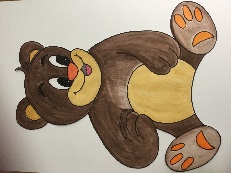 ANALÝZA - dítě rozkládá na hlásky a počítá počet hlásek ve slově. NÁVOD JAK NA TO.Dítě zpočátku rozkládáme jen jednoslabičná slova, později víceslabičná.Pokud to dítě nezvládá, pomáháme mu.Snažíme se hláskovat s dítětem a zdůrazňovat danou hlásku, ty ostatní jen šeptáme, tak to děláme krok za krokem: KOŠ – k – o – š; k – o – š; k – o – š.Po nácviku, to dítě zkouší samo.Další slova si můžete vymýšlet.med, mouka, myje, volá, pase, tele, vede, auto, vlak, hůl, sůl, had, drak, mrak, táta, máma, teta, motá, mete, mává, nemyje, loví, pije, letí, výlet, Pepa, Ema, Ola, Kája, umí, plete, visí, komín, kolo, oko, Ota, Tom, nos, váha, hlava, lano, laso, maso, mísa, jelen, jméno, skok, tam, je , ano, ne, víla, sám, sova, hlas, voní, meloun, louka, kos, koš, osel, jsou, síla, slon, motýl, mele, jáma, jí, miluje, stůj, les, lesík, sen, nosy, musí, mísy, jásá nosí, musí....KOŠMYŠKOSNOSUCHOOKODŮMHŮLSŮLKŮLPŮLUMÍTAMSENPESLESMEDLEDHADJELOLAELA IVOOTAANOSTŮLTAMKŮŇDRAKMRAKSLONVLAKVOLÁPASETELEVEDEAUTOKOLOJEDENESETÁTAMÁMETETAMOTÁMETELOVÍPIJEŠIJELETÍPEPAKÁJAUMÍVISÍKOLOMASOOSELLOUKAMOUKAMELOUNLOUPEJÁMAMELEMÍSALANOVÁHAVÍLAKAPEVODAVOLÁPASETELESOVAJMÉNOSTŮJJELENKOČKATRÁVADOMAPEJSEKMUSÍLESÍKKOŠÍKHOUBATOPÍKUŘEKOTĚMYŠKAZAJÍCKŮZLENEBEPRASEKRÁVAKOZAMEDVĚDPOLETRÁVAKVĚTINAKOLOTOČSLUNCESLUNÍČKOTRAVIČKAHOLKAKLUKJMÉNOSTŮLŽIDLEKŘESLOKARTÁČEKSEŠITPEROPOUZDROAKTOVKAŠKOLAMÝDLORUČRNÍKVANA